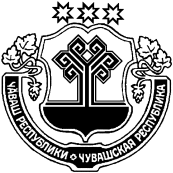 Администрация Шумерлинского района  п о с т а н о в л я е т:1. Внести в Положение о предоставлении гражданами, претендующими на замещение должностей муниципальной службы, и лицами, замещающими должности муниципальной службы в администрации Шумерлинского района, сведений о расходах, доходах, об имуществе и обязательствах имущественного характера, а также о расходах, доходах, об имуществе и обязательствах имущественного характера своих супруги (супруга) и несовершеннолетних детей, утвержденное постановлением администрации Шумерлинского района от 31.12.2015  № 725, следующие изменения:1.1 в абзацах 1 и 4 пункта 3 слова «предусмотренными пп. "в" п. 17 Национального плана противодействия коррупции на 2018 - 2020 годы, утвержденного Указом Президента Российской Федерации от 29 июня 2018 г. N 378» заменить словами «размещенного на официальном сайте Президента Российской Федерации, ссылка на который также размещается на официальном сайте федеральной государственной информационной системы в области государственной службы в информационно-телекоммуникационной сети "Интернет":»;2. Настоящее постановление вступает в силу после его опубликования в издании «Вестник Шумерлинского района» и подлежит размещению на официальном сайте Шумерлинского района в сети Интернет.Врио главы администрацииШумерлинского района  						         	А.А. МостайкинЧĂВАШ  РЕСПУБЛИКИЧУВАШСКАЯ РЕСПУБЛИКА ÇĚМĚРЛЕ РАЙОНĚН АДМИНИСТРАЦИЙĚ ЙЫШĂНУ27.10.2020    № 588 Çěмěрле хулиАДМИНИСТРАЦИЯШУМЕРЛИНСКОГО РАЙОНАПОСТАНОВЛЕНИЕ27.10.2020  № 588 г. ШумерляО внесении изменений в постановление администрации Шумерлинского района от 31.12.2015 № 725 «Об утверждении положения о предоставлении гражданами, претендующими на замещение должностей муниципальной службы, и лицами, замещающими должности муниципальной службы в администрации Шумерлинского района, сведений о расходах, доходах, об имуществе и обязательствах имущественного характера, а также о расходах, доходах, об имуществе и обязательствах имущественного характерасвоих супруги (супруга) и несовершеннолетних детей»О внесении изменений в постановление администрации Шумерлинского района от 31.12.2015 № 725 «Об утверждении положения о предоставлении гражданами, претендующими на замещение должностей муниципальной службы, и лицами, замещающими должности муниципальной службы в администрации Шумерлинского района, сведений о расходах, доходах, об имуществе и обязательствах имущественного характера, а также о расходах, доходах, об имуществе и обязательствах имущественного характерасвоих супруги (супруга) и несовершеннолетних детей»